How To Write A News ReportA news article explains a real-life event; it presents a lot of information but does not use a lot of words. Facts about news reportsFactual and informationalWritten in short paragraphs of 1-2 sentencesUse plain language 5Ws belong at the beginning (within the first two paragraphs) of the report. Includes quotations from key people who are witnesses or part of the storyWritten in the third person (does not use I)A News report includes the following:A HeadlineThe title of the article.It should be catchy and grab the reader’s attentionE.g. “Zombies Take Over the City” or “Titanic Sinks on Its Maiden Voyage”A subheading - extra info about the titleA photoThe photo will relate to the headline of the news report, illustrating characteristics of the storyA bylineThe name of the person who wrote the report. Remember, when  you write your own news report you will use your own name. A Placeline Where the report was written. The place the report was written depends on where the incident took placeA lead paragraphThe first paragraph of the article. In the lead paragraph you must include the 4 Ws:Who: Who was involved in the incident?What: What exactly happened?Where: Where did it happen?When: When did it happen?E.g “Yesterday, Joe Brown was shocked to find a rare bird in his backyard in Brampton.”Body ParagraphsParagraph 2:The second paragraph of the report explains HOW and WHY  the incident happenedParagraph 3:In the third paragraph you will need to include at least one quotation from someone who was part of the incident and who was interviewed for the report. Paragraph 4:In the last paragraph, you will include any additional information the reader may want to know. News Report Brainstorming SheetNews Report Editing ChecklistWHO?Who was involved and what are their positions or titles?WHAT?What exactly happened?WHEN?When did the incident happen (date and time)?WHERE?Where did the incident happen? Is this a local, national or international story?WHY?Why did it happen? HOW?How did the events in the story unfold?Extra What background information does the reader need to know?What are the consequences of the story?What have people said about the story?Who else might comment on the situation?What sort of follow-up news will there be? Has a brief, catchy headline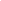 Has a 4th paragraph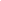 Subheading provides extra info 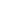 Paragraph 4 includes extra information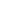 Has a photo that connects to the headline. 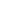 Uses proper spelling, punctuation, and grammar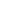 Photo has a caption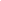 Name of newspaper company is above the headline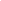 Has a byline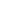 Has a date at the top 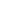 Has a placeline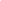 Has a lead paragraph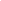 Lead paragraph answers 5Ws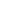 Has a second paragraph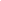 Paragraph 2 explains WHY and HOW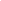 Has a third paragraph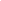 Paragraph 3 includes at least 1 quote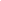 